Chers parents,Afin de bien commencer la rentrée scolaire 2019-2020 en deuxième maternelle, pourriez-vous procurer à votre enfant :1) Un tablier « peinture » avec des manches !2) Deux trousses :-la première contenant des feutres de couleurs à pointes moyennes*.-la deuxième contenant un crayon ordinaire*, une gomme, un taille crayon, une paire de ciseaux en métal à bouts ronds et deux gros bâtons de colle(style Pritt)(*si les feutres et le crayon ordinaire sont de forme triangulaire tant mieux car idéal pour une bonne préhension de l’outil mais facultatif)3) Une boite de mouchoirs à tirer4) Un paquet de lingettes5) Un gobelet en plastique6) Une farde à élastique A3( pour y ranger les travaux)7)Une farde à élastiques A5(farde d’avis)8)Trois petites photos format carte d’identité9)Deux boites : une pour la collation de 10h et une autre pour le gouter de 16h (à déposer le matin dans les paniers à l’entrée)10) Un cartable suffisamment grand pour contenir la farde d’avis. Le tout marqué au nom et prénom de votre enfant.Merci de votre coopération,Je vous souhaite d’excellentes vacances et vous donne rendez-vous à l’année prochaine.Madame Sylvia.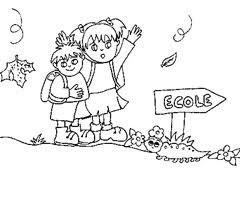 